UTRJEVANJE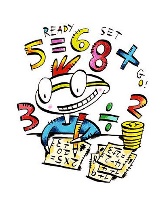 1. Izračunaj2. V 4. razredu je  21 učencev. Za izlet so skupaj zbrali 756 €. Koliko je dal vsak izmed učencev?3. 12 ton jabolk dajo v zaboje po . 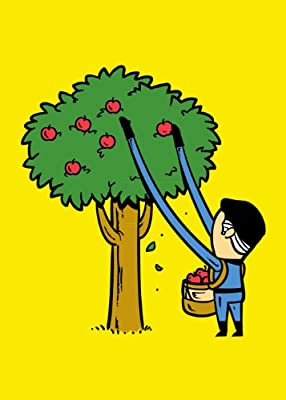 a) Koliko zabojev napolnijo? b) Koliko jabolk ostane? c) Koliko stane zaboj jabolk, če stane  jabolk 99 centov?4. a) V prvi triadi je na šoli 182 učencev, v drugi 179 učencev in v tretji 155 učencev. 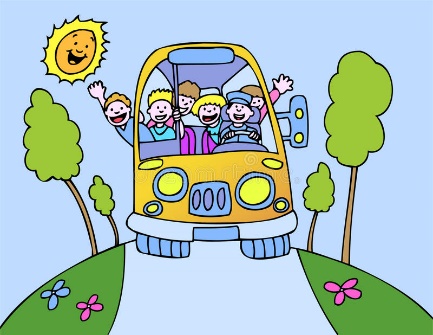 Koliko učencev je na šoli?b) Odpravljajo se na izlet v različne pokrajine Slovenije. Učenci so razporejeni v 12 avtobusov. Koliko učencev je povprečno v enem avtobusu?   c) Stroški izleta na učenca so bili 23€. Koliko je bil skupen znesek, če so vsi učenci plačali polno ceno izleta?        d) Za vstopnine je šola plačala 3612€. Ostalo so bili stroški prevoza. Koliko je so bili stroški prevoza?                            5. Izračunaj6. a) V dvorani je 400 sedežev. Na prireditev  pridejo 4 skupine po 20 učencev in  6 skupin po 30 učencev.Koliko sedežev ostane praznih? Zapiši izraz in izračunaj njegovo vrednost.b) Za vstopnice so vsi učenci skupaj plačali 1560€Koliko je znašala cena ene vstopnice?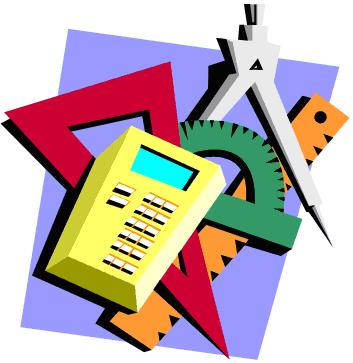 7. Nariši kvadrat oziroma pravokotnik z uporabo šestila in geotrikotnika. Ne pozabi na podatke in skico.a) Nariši kvadrat s stranico a = 4 cm 5 mm.b) Nariši pravokotnik s stranicama a = 7 cm 5 mm in b= 5 cm c) Nariši kvadrat s stranico a = 8 cm.d) Nariši pravokotnik s stranicama a = 3cm in b= 6 cm a)a)a)a)861 + 6673 =70981 - 70976 =8888 × 68 =46664 : 8 =52653 + 881 =12967 - 3243 =1340 × 42 =29053 : 3 =63165 + 8508 =7725 - 7719 =196 × 667 =209406 : 66 =63165 + 8508 =40978 - 835 =917 × 699 =205360 : 34 =518 + 2459 =11681 - 11681 =5790 × 47 =5592 : 3 =37 + 50 +250 = 50 - 24 : 3 = 80 : 10 - 40 : 5 = 10 · 6 + 4 · 9 = 800 - 120 - 45 = 50 + 4 · 5 = 48 : 8 + 36 : 6 = ( 6 + 4 ) · ( 2 + 8 ) = 